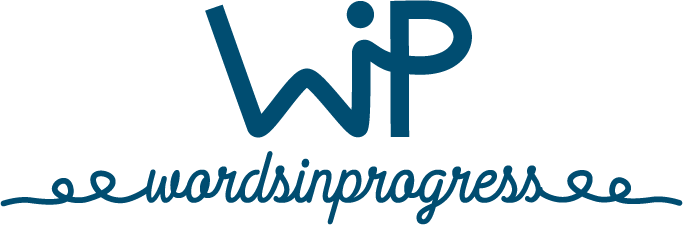 COME ISCRIVERSI1) Compilare il modulo di pre-iscrizione sottostante (non vincolante) e inviarlo a:audiovideo@words-in-progress.it2) Una volta ricevuto il modulo, vi ricontatteremo per definire la disponibilità, la composizione delle classi e ultimare l’iscrizione.3) Lo step successivo sarà effettuare il bonifico per confermare l’iscrizione e assicurarsi un posto nel corso. La quota di partecipazione non è rimborsabile e deve essere versata via bonifico prima dell’inizio dei corsi.Per i moduli singoli è richiesto il versamento di metà della somma almeno tre giorni lavorativi prima dell’inizio del corso dell’altra metà entro l’inizio della quarta lezione. Il mancato saldo della seconda quota comporterà l’esclusione dalle lezioni rimanenti.Per i moduli combinati è richiesta la stessa modalità di versamento dei moduli singoli. Il mancato saldo della seconda quota comporterà l’esclusione sia dalle lezioni rimanenti del primo modulo sia dal secondo modulo.Chi acquistasse un modulo singolo e solo a corso iniziato decidesse di aggiungerne un altro, potrà comunque beneficiare di uno sconto del 30% sul secondo modulo scelto. L’offerta è valida esclusivamente per il passaggio dal modulo singolo al modulo doppio. 4) Dopo l’accredito sul proprio conto della quota, a conferma dell’avvenuta iscrizione la Words in Progress Srl provvederà a rilasciarvi regolare fattura via mail, oppure di persona nella sua sede operativa di via Giacomo Medici 11 a Torino. Per ulteriori informazioni non esitate a contattarci.Words in Progress SrlVia G. Medici, 11 - 10143 Torino
(011) 4336075
audiovideo@words-in-progress.ithttps://www.words-in-progress.it/corsi/MODULO DI PRE-ISCRIZIONEIndicare il modulo singolo o la formula combinata selezionata tra quelle indicate nella tabella presente sul nostro sitohttps://www.words-in-progress.it/corsi/componi-il-tuo-corso/……………………………………………………………………………………………………….Compilare il modulo in ogni sua parte e inviarlo a:audiovideo@words-in-progress.itNome: ………………………………………………………Cognome: ………………………………………………….Indirizzo: …………………………………………………………………………………………………………E-mail: ………………………………………………….Telefono: ………………………………………………….C. Fiscale: ………………………………………………….Dichiaro di aver letto l’informativa sul trattamento dei dati personali* *campi obbligatori1. PremessaAi sensi dell'art. 13 del D.Lgs. n. 196/2003 - “Codice in materia di protezione dei dati personali” (di seguito denominato “Codice”), la Words in Progress Srl, con sede legale in P.za Emanuele Filiberto 12 e sede operativa in Via Giacomo Medici 11, 10143 Torino, è tenuta a fornire informazioni in merito all'utilizzo dei dati personali degli utenti del sito web.2. Fonte dei dati personaliLa raccolta dei suoi dati personali viene effettuata registrando i dati da lei stesso forniti, in qualità di interessato, al momento dell'invio del modulo di pre-iscrizione.3. Finalità del trattamentoI dati personali sono trattati per le seguenti finalità:3.1. prendere diretto contatto con il gestore del presente sito e permettere che quest'ultimo la possa a sua volta ricontattarla;3.2. realizzare indagini dirette a verificare il grado di soddisfazione degli utenti sui servizi offerti o richiesti;3.3. invio di informazioni a carattere commerciale ritenute potenzialmente di suo interesse.Per garantire l'efficienza del servizio, la informiamo inoltre che i dati potrebbero essere utilizzati per effettuare prove tecniche e di verifica.4. Modalità di trattamento dei datiIn relazione alle finalità descritte, il trattamento dei dati personali avviene mediante strumenti manuali, informatici e telematici con logiche strettamente correlate alle finalità sopra evidenziate e, comunque, in modo da garantire la sicurezza e la riservatezza dei dati stessi.Adempiute le finalità prefissate, i dati verranno cancellati o trasformati in forma anonima.5. Facoltatività del conferimento dei datiIl conferimento dei dati è facoltativo, ma in mancanza non sarà possibile effettuare l'invio del presente modulo.6. Categorie di soggetti ai quali i dati possono essere comunicati o che possono venirne a conoscenza in qualità di Responsabili o Incaricati.I suoi dati personali potranno essere conosciuti esclusivamente dagli amministratori del sito internet, individuati quali Incaricati del trattamento. Esclusivamente per le finalità previste al paragrafo 3 (Finalità del trattamento), possono venire a conoscenza dei dati personali società terze fornitrici di servizi, previa designazione in qualità di Responsabili del trattamento e garantendo il medesimo livello di protezione.7. Diritti dell'InteressatoLa informiamo, infine, che la normativa in materia di protezione dei dati personali conferisce agli Interessati la possibilità di esercitare specifici diritti, in base a quanto indicato all’art. 7 del “Codice” che qui si riporta: 7.1. L’interessato ha diritto di ottenere la conferma dell’esistenza o meno di dati personali che lo riguardano, anche se non ancora registrati, e la loro comunicazione in forma intelligibile.7.2. L’interessato ha diritto di ottenere l’indicazione:7.2.1. dell’origine dei dati personali;7.2.2. delle finalità e modalità del trattamento;7.2.3. della logica applicata in caso di trattamento effettuato con l’ausilio di strumenti elettronici;7.2.4. degli estremi identificativi del titolare, dei responsabili e del rappresentante designato ai sensi dell’art. 5, comma 2;7.2.5. dei soggetti o delle categorie di soggetti ai quali i dati personali possono essere comunicati o che possono venirne a conoscenza in qualità di rappresentante designato nel territorio dello Stato, di responsabili o incaricati.7.3. L’interessato ha diritto di ottenere:7.3.1. l’aggiornamento, la rettificazione ovvero, quando vi ha interesse, l’integrazione dei dati;7.3.2. la cancellazione, la trasformazione in forma anonima o il blocco dei dati trattati in violazione di legge, compresi quelli di cui non è necessaria la conservazione in relazione agli scopi per i quali i dati sono stati raccolti o successivamente trattati;7.3.3. l’attestazione che le operazioni di cui alle lettere a. e b. sono state portate a conoscenza, anche per quanto riguarda il loro contenuto, di coloro ai quali i dati sono stati comunicati o diffusi, eccettuato il caso in cui tale adempimento si rivela impossibile o comporta un impiego di mezzi manifestamente sproporzionato rispetto al diritto tutelato.  7.4. l’interessato ha diritto di opporsi, in tutto o in parte:7.4.1. per motivi legittimi al trattamento dei dati personali che lo riguardano, ancorché pertinenti allo scopo della raccolta;7.4.2. al trattamento di dati personali che lo riguardano a fini di invio di materiale pubblicitario o di vendita diretta o per il compimento di ricerche di mercato o di comunicazione commerciale.8. Titolare e Responsabili del trattamentoIl Titolare del trattamento dei dati personali di cui alla presente Informativa è La Words in Progress Srl, nella persona dei suoi soci Bruno Gazzetta, Silvia Giustiniani, Cristina Rizzo. Gli stessi sono responsabili del riscontro, in caso di esercizio dei diritti sopra descritti.Data										Firma